Вариант № 81. Найти пределыа) 	б) ;	в) .2.  Найти производные    данных функций а) 			б) 	в) 3. Исследовать методами дифференциального исчисления функцию . Используя результаты исследования, построить её график.4.  Дана функция . Найти её частные производные.Методические указания и образец выполнения контрольной работы по дисциплине «Математика. Часть 1»Общие замечания. Перед решением контрольной работы следует полностью выписать её условие. Решения задач располагайте в порядке возрастания номеров, указанных в задании.Решения следует излагать, объясняя и мотивируя основные действия по ходу решения. Необходимые рисунки следует помещать в тексте по ходу решения. Ответы в конце решения задачи следует выделять. Желательно использование текстового редактора и редактора формул. В крайнем случае, принимаются сканы отчетливо выполненных рукописных текстов и рисунков.Контрольную, а также и экзаменационную работу, следует посылать отдельным файлом, помещая в начале титульный лист и задание.При необходимости можно использовать справочник по элементарной и высшей математике, прилагаемый к курсу (далее – Справочник).Работа может быть зачтена даже в случае незначительных ошибок в решении, но может быть возвращена на доработку в случае существенной ошибки.Задание 1. Найти пределыа)  	б) 	в) .Решение. а). Разделим числитель и знаменатель дроби на старшую степень переменной x, т.е. на x2 и используем очевидное равенство :  .б) . Имеем неопределенность вида  . Раскроем её по правилу Лопиталя: Использовался Первый замечательный предел:  .в). Преобразуем выражение под знаком предела, используя свойства логарифмической функции:Используем далее Второй замечательный предел в виде:. (см. Справочник)Тогда Ответ: а) ; б) ; в) 6.Задание 2.  Найти производные    данных функций а)		б) в)			г) .Решение. а) 	 (Далее не упрощаем).б) в) г) Задание 3. Исследовать методами дифференциального исчисления функцию . Используя результаты исследования, построить её график.Решение.Область определения, точки пересечения с осями, общие свойстваОбласть определения функции – вся числовая прямая, то есть  . Значит точка  является точкой пересечения графика функции с осью .   Нет решений, т.е. график функции не имеет точек пересечения с осью . для любого вещественного график функции лежит выше оси  на всей числовой прямой.Функция не является периодической.функция является четной, т.е. график функции симметричен относительно оси ординат.Непрерывность, асимптотыФункция непрерывна на всей числовой оси. Следовательно, график функции не имеет вертикальных асимптот. Найдем наклонные (горизонтальные) асимптоты .Следовательно,  - горизонтальная асимптота.Монотонность (возрастание и убывание) и экстремумы (максимумы и минимумы)Найдем производную:   .Найдем нули производной (критические точки):   .Составим таблицуПромежутки выпуклости и вогнутости, точки перегиба\График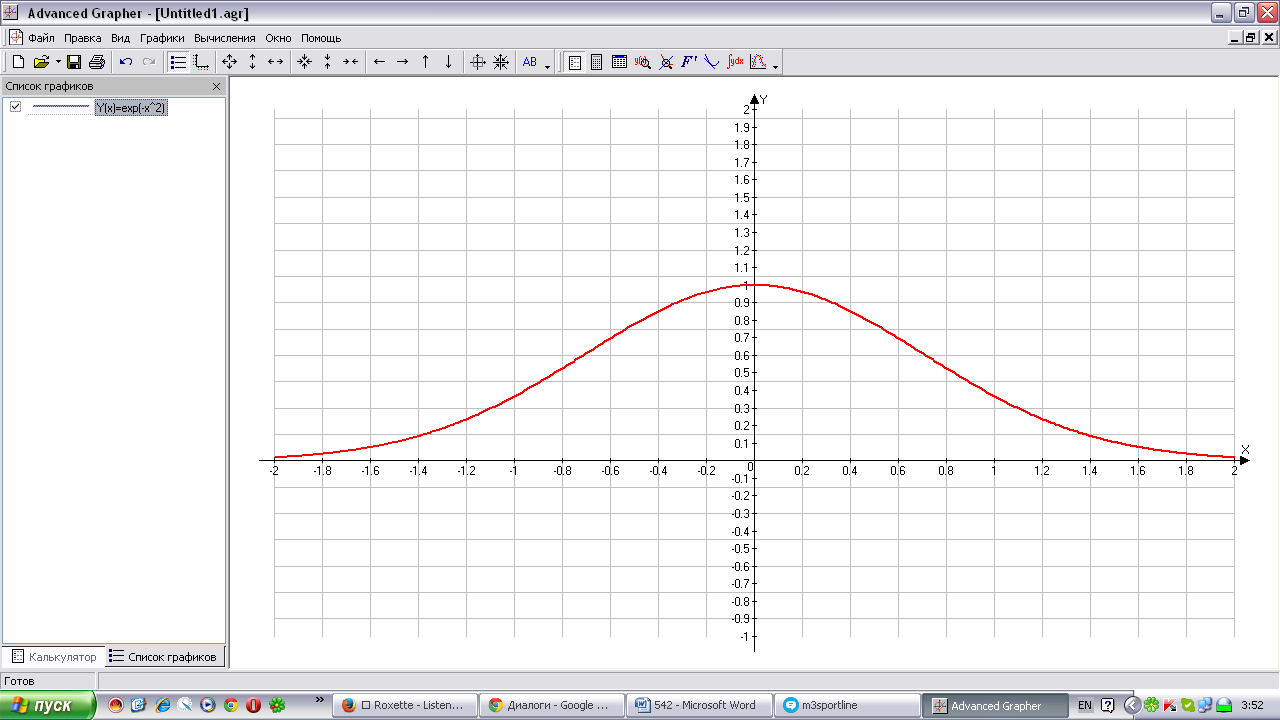 Задание 4.  Дана функция . Найти все её частные производные второго порядка. Решение.Найдем частную производную функции по переменной х , предполагая что переменная y постоянна Аналогично для частной производной по y (переменная х постоянна)Найдём частные производные второго порядка...точка максимумавозрастаетмаксимумубываетточкаперегибаточкаперегибавогнутостьвыпуклостьвогнутость